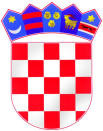 Osnovna škola Augusta CesarcaII. Ferenčica 9a10 000 Zagrebtel: 01/2451-967fax: 01/2450-128e-mail:acesarca@os-acesarca-zg.skole.hrKLASA: 600-04/23-03/28URBROJ: 251-155- 01- 23-1U Zagrebu 15. studenoga 2023.Članovima/članicama Školskog odbora-svima-POZIV NA XXIII. SJEDNICU ŠKOLSKOG ODBORA ČLANOVIMA ŠKOLSKOG ODBORAPoštovani/poštovane,na temelju članka 29. Statuta Škole sazivam XXIII. sjednicu Školskog odbora u srijedu 22. studenoga 2023. godine s početkom u 19:00 u uredu ravnateljice Osnovne škole Augusta Cesarca, Zagreb, II. Ferenčica 9a.P r i j e d l o g   d n e v n o g   r e d a:1. Verifikacija Zapisnika s XXII. sjednice Školskog odbora održane 25. listopada  2023. 2. Prethodna suglasnost Školskog odbora za zasnivanje radnog odnosa za  učitelja/učiteljicu razredne nastave u programu produženog boravka (na puno neodređeno radno vrijeme, 40 sati, 1 izvršitelj) i učitelja/učiteljicu glazbene kulture (na nepuno neodređeno radno vrijeme, 27 sati, 1 izvršitelj)3. Razno (pitanja, prijedlozi, primjedbe)Molimo Vas da potvrdite svoj dolazak na sjednicu, a u slučaju spriječenosti obavijestite Školu o opravdanom razlogu Vašega izostanka, putem e-adrese Škole  acesarca@os-acesarca-zg.skole.hr), kako bismo mogli utvrditi hoće li će na sjednici biti nazočan potreban broj članova za pravovaljano odlučivanje.Prilozi:1. Prijedlog Zapisnika s prethodne sjednice Školskog odboraDostaviti:1. Sanja Irić Šironja2. Anita Đurđević3. Maja Vahovec Juran4. Matija Vukušić5. Iva Majsak6. Sanja Topalušić7. Mirjana Radaković8. ravnateljica Škole9. oglasna ploča Škole10. mrežna stranica Škole.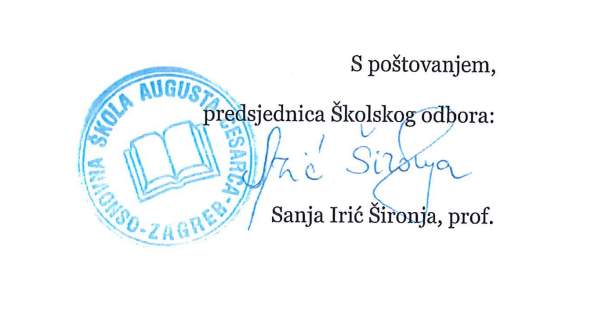 Na temelju članka 12. Zakona o pravu na pristup informacijama (Narodne novine, 25/13, 85/15) sjednici mogu prisustvovati dvije osobe u svojstvu predstavnika javnosti. Odabir će se izvršiti prema redoslijedu datuma pristiglih prijava. Najave službeniku za informacije na e-adresu: acesarca@os-acesarca-zg.skole.hr najkasnije 48 sati prije održavanja sjednice. 